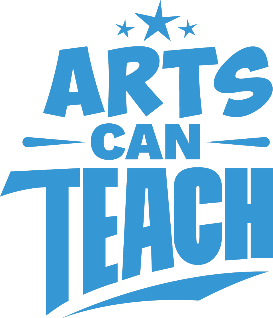 Inner Critic Part 2 – Identifying Coping Mechanisms through Comic Strip1.Draw yourself in an environment2.Draw your Inner Critic Approaching3.Draw something you can do to help yourself when the Inner Critic arrives!4.(If the first thing doesn’t work…)Draw something else you can do when your Inner Critic arrives. 5.(If that still doesn’t work…)Draw a final tactic you can use when you notice your Inner Critic approaching. 6.Draw yourself with or without your Inner Critic or Inner Champion. This panel represents what you look like when you take back your power and can be yourself again!